Realizing students’ full potential.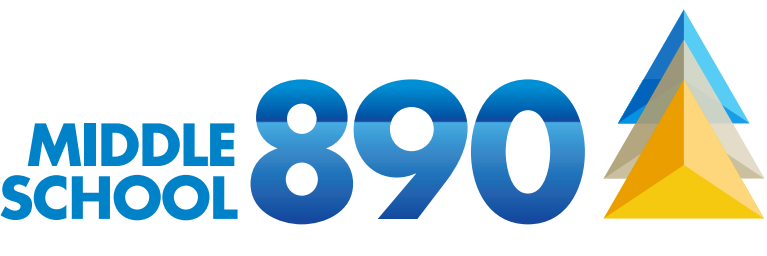 Student and Family Handbook2021-2022Contents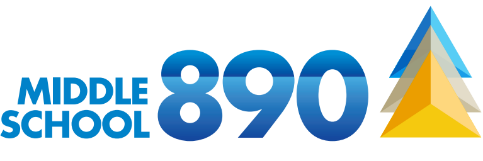 Dear Students and families,				We are so excited to welcome you to Middle School 890 for the 2021-2022 school year!As a student of MS 890, you have been given a rare and special opportunity to shape the success of our school and leave your mark for future generations of students and families to come. Together we will create a vibrant, rigorous and fun learning community that will set apart MS 890 as a school of excellence. Each of us has a unique set of talents and abilities, even ones we may not yet know exist. The meaning of our mission – to realize students’ full potential – is two-fold. “Realizing” your potential means not only fully understanding what you are capable of, but also bringing it into fruition, in other words, making it real. The staff of MS 890 is dedicated to this mission, and I invite our students to broaden their horizons, be open to new challenges, and commit to learning so that they too can realize their full potential. This handbook serves as an overview to some of the policies and expectations for students and families. As we grow together, we may revise some of these policies to best fit the needs of our school community. We look forward to growing, learning, and realizing our potential together with you!Sincerely,The MS 890 StaffSchool InformationMiddle School 890 – 22K89021 Hinckley PlaceBrooklyn NY 11218Nicholas Frangella, Principal Nfrangella@schools.nyc.govGina Votinelli, Assistant PrincipalGvotine@schools.nyc.govSchool Website:   www.ms890.orgMain Office:   Room 413Phone: (929)397-9200     Fax: (929)397 - 9205Community School District 22 Julia Bove, SuperintendentSchool Day Schedule** Students should be ready to enter the building by 8:20 AM**Students must be in their first period classroom by 8:20 AM. Any student arriving after 8:25 will be marked late. Breakfast will be provided as students enter the building. Dismissal is at 2:40PM.**Mission, Vision and Core ValuesNYU Tandon School of Engineering DRK12 Robotics - The Teaching STEM with Robotics project at New York University Tandon School of Engineering is a professional development opportunity for NYC middle school science and math teachers. The project uses robotics and engineering design practices as the curriculum focus to create hands-on science and math curricula.     PROSE  Progressive Redesign Opportunity Schools of Excellence (PROSE) gives schools flexibility in designing their schedules, programming, teacher evaluation systems and other aspects of their school environments so that they are able to implement innovative school improvement strategies.NYC Outward Bound SchoolsOutward Bound staff work with leadership and teachers to help them implement specific project-based learning practices that prepare students to create meaningful, authentic, standards-aligned projects. In a project-based unit, students are engaged in solving a real-world problem that includes a motivating kickoff experience, relevant and inspiring guiding questions, meaningful fieldwork, and a culminating event where students share their projects with an authentic audience.  Algebra 4 AllThe Algebra for All Initiative, one of the eight Equity and Excellence initiatives being launched in 2015-16, spans grades 5-10 and is designed to improve student readiness for Algebra 1 and high school math instruction. Research has suggested that students who successfully pass Algebra by the end of 9th grade are more likely to graduate from high school and go on to and graduate from college. The Algebra for All Initiative will support teachers to successfully teach coursework that is essential for algebra success. TCURRICULATeachers will be using various texts, technology and other resources to teach to the Common Core Learning Standards. Some of the curricula we will be using include: School-wide Grading PolicySubject area grades will be calculated according to the following percentage breakdown:Conduct-based letter grades will be indicated on the student’s report card.Final Grade: The last marking period grade, which determines promotion to the next grade, is cumulative. Students with IEPs and English Language Learners are subject to the criteria outlined in their Individual Educational Plan or Language Allocation Policy. Homework PolicyHomework is an important part of students’ learning process. It provides students with the opportunity to make sense of what they have learned in school and prepare for future learning. Homework grades will be factored into students’ overall averages for each subject area. Students should expect 15 – 20 minutes of homework each day per major subject area. Daily reading is encouraged. Students will have access to library books, as well as digital books. It is a student’s responsibility to make up missing assignments and to be diligent to complete assignments when they are absent.Teachers are expected to post homework on the class website and/or Pupilpath.Homework will be checked regularly by teachers and students will be graded for completion and accuracy on assignments according to the rubric below. Teachers may adapt this rubric to be more detailed for specific assignments. PBIS and Student Jobs Positive Behavioral Interventions and Supports (PBIS) is a proactive approach to establishing the behavioral supports and social culture and needed for all students in a school to achieve social, emotional and academic success.During advisory time, teachers will engage students in conversations around their social and emotional progress. In addition, we will have a school-wide approach that promotes positive behavior, responsibility and professionalism. As part of this approach, students will be able to apply for and hold various “job positions” in the school. Some examples include:***These jobs will resume once we have clearance and do not have to adhere to social distancing protocols due to COVID-19.***Students will be able to earn school reward currency based on their positive behavior, or by fulfilling one of the student job roles. We invite parent and student input around the PBIS system and will share more information about this initiative as the school year gets under way. Student and Family PledgeAs a member of MS 890, you will have a huge responsibility to make our school a fun, interesting and exciting place to learn. For that to happen, we need you to promise to uphold the rules and expectations set forth in this handbook. Please read carefully each part of the pledge and remember to always strive to reach your full potential. Students and parents will be given a copy of the pledge once they return it signed to their advisory teacher.   Student and Parents: Reach carefully and initial next to each pledge in the appropriate column. Student Name ______________________________   Parent Name___________________________________Student Signature ______________________________    Parent Signature _____________________________Date _______________COVID-19 Policies & Procedures All students will be in-person for the 2021-2022 School Year. There is no remote option available.Vaccination Vaccination is the most important step you can take to protect you and your family from COVID-19, and all New Yorkers aged 12 and older are now eligible to receive the COVID-19 vaccine. If you have a child who is at least 12 years old, the Department of Health and Mental Hygiene and the New York City Department of Education strongly encourage you to make a vaccination appointment for them as soon as possible by visiting vaccinefinder.nyc.gov(Open external link). Families and students can log their vaccination status using the COVID-19 Vaccination Portal. Submitting this will help ensure DOE buildings and schools remain safe places for all students and staff.Overall Health and Safety Protocols for Every SchoolAt all times, students and staff must wear face coverings protecting their nose and mouth while at school. Exceptions will be made for children who can’t wear a face covering for medical reasons, and for younger children who aren’t developmentally able to wear a face covering.Students and staff must maintain three feet of physical distancing throughout the school day, anywhere on school grounds and to and from school. Schools will be cleaned throughout the day and disinfected each night, with special attention to high-touch areas. Face coverings, hand sanitizer, and cleaning supplies will be readily available in every school. Every school will have a school-based team ready to respond in the event that there is a health concern in a school. Every school will have a designated isolation room for use in the event that a student becomes ill during the school day.Regular testing for COVID-19 will be conducted in our schools. If there is a positive case of COVID-19 among student or staff the DOE COVID-19 Situation Room will act immediately. More information on specific protocols will be shared closer to the start of the school year.If a student or staff member is feeling sick, they are required to stay home. Additionally, if their symptoms are consistent with COVID-19, they will be asked to get tested.If a student begins experiencing symptoms in school, they will be isolated and monitored by a school staff member until they are picked up by their parent or guardian. Staff members who become symptomatic at school must notify administration and immediately leave the building.For more details on these and other policies, please visit schools.nyc.gov/returntoschool2021 and click “Health and Safety” for additional information and all the latest updatesSupport School FundingYou do not need to apply for your child to receive meals. However, we do ask families to complete Family Income Inquiry Form which helps schools receive money for their programs: https://www.myschoolapps.com/Home/PickDistrictTechnical Support for Families If you have ongoing issues with technology to support learning at home, visit our support pages, such as Getting Started with Your iPad, TeachHub, Getting Started with Google Classroom, Getting Started with Teams, etc., available through: https://www.schools.nyc.gov/learning/learn-at-home/technical-tools-and-support/technical-support-for-familiesIf you are still having trouble, then please fill out the Technical Support for Families form available at:https://www.nycenet.edu/technicalsupportforfamilyGradingAll students must meet the same academic requirements, whether they are engaged in fully remote or blended learning. The teacher overseeing your child’s classwork is responsible for designing or selecting assessments to measure student progress. These may include projects, exams administered within or outside the online platform, portfolios, and other measures of student mastery.SectionPageWelcome Letter3Staff Directory4 - 5School Day Schedule6Mission, Vision and Core Values7SPARK Enrichment Cohorts 8Curricula9Rules and Procedures10-13Grading Policy 14Homework Policy15PBIS and Student Jobs16Supply List17Student and Family Pledge 18COVID-19 Procedures and Protocols 19-23NameRole AssignmentRoom #Phone Ext.Email @schools.nyc.govAdministrativeFrangella, NicholasPrincipalM.O. 4174134nfrangellaAdministrativeVotinelli, GinaAssistant Principal5165161gvotineAdministrativeLopez Urena, MiguelinaParent Coordinator414B4142mlopezurenaAdministrativeManzueta Duran, ZahiraSecretary4134134ZmanzuetaverasAdministrativeBernard, NekeishaSchool Aide4134132Nbernard6AdministrativeLoConte, TriciaSchool Aide4134132tloconteAdministrativeThomas, SusannaSchool Aide4134132Sthomas67Teachers (Core Subjects)Ali, MohamedScienceMali17Teachers (Core Subjects)Alshayhbi, ArwaSpecial Ed AAlsahybiTeachers (Core Subjects)Ahmed, SumaiyaScienceSahmed37Teachers (Core Subjects)Andress, MattSocial StudiesMandressTeachers (Core Subjects)Cummings, DavidSpecial Ed, Social StudiesDcummings8Teachers (Core Subjects)Czirr, JenniferSpecial Ed, MathJczirr4Teachers (Core Subjects)Enny, JamesSocial StudiesjennyTeachers (Core Subjects)Fava, JosephMathjfavaTeachers (Core Subjects)Freeman, RobertELARfreeman8Teachers (Core Subjects)Golembe, DanielSPED, SciencedgolembeTeachers (Core Subjects)Strandberg, JenniferMathJliu17Teachers (Core Subjects)Masterson, ThomasELATmasterson2Teachers (Core Subjects)Muriente, LouisAIS ELA, Blended LearninglmurienteTeachers (Core Subjects)Murray, DwayneSpecial Ed DMurray3Teachers (Core Subjects)Nuzzi, LauraScienceLNuzzi3Teachers (Core Subjects)Ricca, CassandraSpecial Ed, ELACricca2Teachers (Core Subjects)Sassu, PaigeELApsassuTeachers (Core Subjects)Sixta, JosephSocial StudiesjsixtaTeachers (Cluster)Balsamo Solano, AlejandraENL Asolano8Teachers (Cluster)Byrnes, TImBandTByrnesTeachers (Cluster)Karantzalis, GeorgiaPhys Ed/HealthgkarantzalisTeachers (Cluster)Kung, SimoneArtSkung3Teachers (Cluster)Osswald, BrettPhys Ed / HealthbosswaldTeachers (Cluster)Russo, Diana Music Drusso15Teachers (Cluster)Saslaw, JamieSpanishJSaslawTeachers (Cluster)Zweig, RachelTheater / Performing ArtsRzweig3ParaprofessionalCox, LeticeParaprofessionalLcox6ParaprofessionalGerard, Sarah ParaprofessionalSgerard2ParaprofessionalNoel, GenaoParaprofessionalNGenao4ParaprofessionalLaveque, SarahParaprofessionalSLevegueElie, JustinaSocial WorkerJElie2Gregory MellonPsychologist518A5181gmellonJerome, CynthiaFamily Worker518A5181cjerome5Johnson, SamuelPhysical TherapySjohnson50Brothers, KatelynSpeechKbrothers2Tech InternTBDTechnology41334133NIA After School Weaver, TrevorDirectorC146014nia.ms890k@NIABklyn.org CustodianBrady, JeffEngineerNurseSchool SafetyAcevedo, EricSchool Safety OfficerFront Desk1000PERIODSTART TIMEEND TIMEDURATION18:209:07 47.5 minutes29:079:55 47.5 minutes39:5510:42 47.5 minutes410:4211:30 47.5 minutes511:3012:17 47.5 minutes612:171:05 47.5 minutes71:051:52 47.5 minutes81:522:4047.5 minutesOur Mission and VisionThe community of Middle School 890 believes that a well-rounded individual, passionate about learning and committed to his or her talents, is best prepared for the demands of the modern career landscape. Through the approach of the School-wide Enrichment Model, the staff of M.S. 890 is committed to creating an engaging, supportive and rigorous learning environment for everyone. Our academic program, which leads students through a series of project-based, interdisciplinary units of study, frames learning experiences within the context of the real world. Teachers plan for open-ended tasks that allow for various solutions, work products, and means of showing mastery. Students are actively engaged in instruction that requires high-level thinking, discussion and collaboration with peers. Students choose an enrichment cohort and work side-by-side with their peers to dive deeply into their selected content area. Through guest speakers, field trips, and authentic learning tasks, students become experts in their field and work towards a culminating capstone project in senior year, during which they solve a self-identified problem or question and present their findings to the community. As a result, students grow as independent thinkers and apply what they learn to devise solutions that have a positive impact on their world.POTENTIALPOTENTIAL“Realizing our Full Potential”“Realizing our Full Potential”PPartnering with parents, professionals, and others to make a positive impact in our worldOOpen minded to approaching new challenges with a positive attitudeTThoughtful and reflective in our learning EEmpathetic to peers, colleagues and other members of the communityNNurturing our talents and interests through school-wide enrichment TThriving under challenging circumstancesIInquisitive and interested in finding the solution to everyday questions and problemsAAchieving our goals – be they academic or social LLife-long learnersSubject AreaCurriculum UsedELAExpeditionary LearningELA curricula include six modules that focus on reading, writing, listening, and speaking in response to high-quality texts.MathEnvision MathEnvision math 2.0 Common Core is a comprehensive mathematics curriculum for Grades 6–8. It builds on the proven effectiveness of the Envision series, supporting coherent, focused, and rigorous mathematics. Envision math 2.0 addresses the Common Core State Standards through problem solving, interactive experiences, and visual learning. Personalized math practice, built-in interventions, and customizable content deepen understanding and improve achievement.Social StudiesPassport to Social StudiesThis program challenges students to think like historians and encourages them to raise questions, think critically, consider many perspectives, and gather evidence in support of their interpretations through the practice of chronological processing, decision-making, and historical research and analysis.ScienceAmplify ScienceThis curriculum blends hands-on investigations, literacy-rich activities, and interactive digital tools to empower students to think, read, write, and argue like real scientists and engineers.Address / Contact ChangesPlease notify the school immediately if there is a change in your address, phone number, and/or person to contact in case of an emergency. If your address has changed, two proofs of address from a state, federal or city agency must be shown (i.e. utility bill). AttendanceBy New York State Law, every child between the ages of 6 and 16 must attend school. Excused absences can only be granted for the following reasons: illness, death or illness in the family, doctor’s quarantine, court appearance and religious services. Attendance will be monitored carefully, and the school will reach out to you about attendance issues. Students must bring in a note explaining the absence upon returning to school. A 90% attendance record is required to meet promotional standards and to attend special school events and trips. Please notify the school at 929-397-9200When your son or daughter is going to be absent. Bathroom ProceduresStudents must request permission from the teacher to be excused to use the bathroom.  Only one student may be allowed out of the classroom at a time. Students are discouraged from using the bathroom during the first and last period of the day, excluding emergencies. We MUST socially distance.  Students will be monitored while in halls and outside bathroom adhering to safety protocols due to COVID-19.Breakfast ProgramAll students are entitled to a free breakfast. Students will receive a grab n go breakfast during morning entry. Cell Phone Policy As per Chancellor’s Regulation A-413, students are permitted to bring cell phones and other electronic devices to school, however, the school will develop a policy with the School Leadership Team regarding how students may use these, if at all, at school. The use of cell phones and other electronic devices is not allowed during any test, quiz or assessment. Devices are not to be used during lockdown or evacuation drills, in bathrooms, the gymnasium, cafeteria or other shared building spaces. Class Website PagesTeachers will set up class pages on the school website. Students and parents should visit these pages to find out information about that teacher’s class, including homework assignments, upcoming assessments, etc. Custody / Living Circumstances
Any change in custody of a child, living circumstances or orders of protection must be brought to the attention of the principal. Dress/Clothing Guidelines
Students are to dress appropriately for school. Hats, sunglasses, and bandanas are not to be worn in school. Pajamas, slippers, or flip flops are also not appropriate attire. Shorts should be an acceptable length and undergarments should not be visible. Clothing that promotes drug or alcohol usage, profanity or gang activity is not acceptable. If in the event a student comes to school in inappropriate attire, the child’s parent will be expected to bring an appropriate change of clothing. On days when students have Physical Education, they will be expected to come prepared with proper attire to engage in physical activity. The PhysEd teacher will provide guidance regarding appropriate dress for physical education. Discipline CodeEach student will be provided with a copy of the NYC Discipline Code. All members of the school community – parents, staff and students, must familiarize themselves and understand the standards of behavior which all students are expected to abide by. If a student breaks the discipline code, several factorsDiscipline Code (continued)are considered when determining a consequence for the misbehavior. This includes, but is not limited to, the student’s age, maturity, previous disciplinary record and the level and severity of the infraction. Repeated or severe infractions may warrant a suspension. Be advised that MS 890 will not tolerate fighting, weapons, illegal activity, bullying or intimidation. The safety and well-being of all students and staff is our primary concern. Dismissal ProceduresTeachers each day will escort students to their appropriate exit on Hinckley or Turner Place in staggered times. Students who take the bus will be escorted to the bus by a school staff member. Should it become necessary for a student to leave school early, the following procedure must be followed:The student should tell his or her advisory teacher that he/she will be dismissed early. The student must present a signed note from his/her parent including the date and time the student should be dismissed, as well as the reason for the early dismissal. A parent, legal guardian, or adult designee MUST come to the main office (room 413) to sign out the student.The adult signing out MUST be one of the persons listed on the student’s blue card. Students will not be released to persons other than those listed on the blue card. The adult must show photo identification when signing out the student. Adults picking up may never go to the classroom directly. All visitors must report to the main office. The student will be called to the office once the adult’s ID is verified. Students are not permitted to leave the building for any reason before the end of the school day unless accompanied by a parent, guardian or legal designee who is named on the emergency contact card (blue card). Emergency Contact Cards(“Blue Cards”)Each student must have an emergency contact card (blue card) on file. Information on this card should be accurate and up to date. The information remains confidential and cannot be shared with anyone besides school personnel. Please make sure that you list at least two emergency phone numbers on the card and that you notify the school of any changes so that these may be updated. Emergency Notification SystemIn order to provide parents with another means to access the most up-to-date information about school related emergencies, the Department of Education has established a system whereby parents, staff and elected officials may voluntarily subscribe to receive emergency notifications through electronic text messages, phone calls, and/or email. Parents will receive notifications about: school evacuation and relocation of students, emergency closing of school, delayed opening of school. Sign up at the following website: www.nyc.gov/notifynycor by calling 311.Emergency PreparednessIn order to ensure students and staff are prepared for emergency situations, we will be conducting drills throughout the year. It is important for students to follow the procedures set forth below and to take drills seriously:Lockdown DrillDuring a lockdown, all students must find a place in the classroom that is out of the line of view of the door. Teachers will direct students where they may stay in the room. An announcement will be made over the loudspeaker announcing the lockdown. Students are to remain quiet for the duration of the lockdown. Movement around the room and use of electronics is strictly forbidden. Students who are in the hallway or bathroom should make their way to the nearest supervised classroom. Emergency Preparedness (cont.)Evacuation DrillStudents will be directed to line up and make their way as quickly as possible out of the building through their class’ designated exit. Students must follow the directions of staff as they may their way away from the building. Students will be allowed to return to the building after the all-clear. Students who cannot be evacuated due to mobility issues will be brought to a designated location. In the event of a real lockdown or evacuation, special measures for dismissal and student pick-up will be in place. If we must evacuate the building, our evacuation sites are as follows:Primary Site: PS 130 (113 Caton Ave)Secondary Site: Brooklyn College Academy (350 Coney Island Ave)Parents will be notified once they are able to pick up from the evacuation site. Face to Face LettersThese are issued in the main office and will be given only to the parent on record with valid photo ID. Field TripsTo be determined as protocols become clearer. Student Honor RollBased on students’ overall average on their report card, they may qualify for the following academic distinctions:Principal’s ListAt least 95 overall average1st honorsAt least 90 overall average2nd honorsAt least 85 overall averageTransfer or Withdrawal of StudentsIf it becomes necessary for a student to be transferred to another school, the student’s custodial parent must come to the school to request a discharge. The secretary will arrange for a transfer of records and inform the student’s teachers of the discharge. ALL textbooks must be returned and all accounts cleared. TransportationStudent eligibility for yellow bus service is based on the distance from home to school. Yellow buses are provided for 6th grade only. After-school activities are not covered in this service. Students who do not qualify for the yellow bus may qualify for a reimbursed Metrocard. Any lost or stolen Metrocards must be reported to the school in written form, by a parent or guardian, as soon as the loss occurs. A replacement card can take up to 30 days to become available. The Metrocard is to be used for transportation to and from school only. Cards are meant to be used by only one student. LibraryStudents are responsible for the material they borrow. If an item is lost or damaged, the student must pay for the cost of the book. A $0.05 fee per item is charged each school day the material is late. No more than $2 will be charged as a late fee per item. Lunchroom ProceduresStudents are expected to treat the cafeteria space with the same respect and regard as they would their living space at home. Garbage should not be thrown on the floor and students should recycle properly. Students are not allowed to leave the lunchroom without permission from a supervising staff member. Students serving as monitors during lunch must present a note from their teacher to allow them to be excused from the lunchroom once they are finished eating. Students who fast for religious reasons will have the option of sitting in a separate designated area if they so choose. Food may not be brought outside of the lunchroom.Lunch is free for all students. Families are encouraged to complete the school app survey so that the school receives the proper amount of funding. Medical FormsIf a student suffers a severe allergy, takes a medication, or has a physical or emotional ailment that prevents them from participating in normal school activities, the school must be notified. In these cases, parents must fill out a Medication Administration Yellow buses are provided by the Office of Pupil Transportation (OPT). The Office of Pupil Transportation will send you notices about the bus your child will be taking, important information and student rules. *Parents should also inform the bus driver/matron of any particular problem your child may have while traveling to school. If busing issues arise, notify the school and contact your child’s bus company or the OPT Hotline at (718) 392-8855.Working PapersIn order to receive working papers, the student must be 14 years of age and have a social security card. A parent/guardian approval and doctor’s note are also required.*Individualized Education PlansStudents with IEPs are entitled to the full set of services included in their IEP. We have a range of instructional support staff that will ensure your child has their needs met. Because of our unique, non-traditional schedule, we will be holding parent meetings at the start of the school year to ensure the school schedule and resources adequately meet the needs of all of our students. A member of the school staff will reach out to you to schedule a meeting during September if your child has an IEP. Media Consent Throughout the year, our students will have the opportunity to be photographed for our school website. Parental consent is necessary. Forms are available in the main office. Personal PropertyStudents are responsible for maintaining their belongings. The school is not responsible for lost items. It is advised that students leave expensive jewelry and other items of significant value at home rather than risk these being lost or stolen at school. Portfolios of Student Work Students will be provided with a portfolio folder for each subject area. Portfolios should include assessments, reports, long-term projects and other graded material for each student. Students should make sure to return assessments back to school on time and keep this folder organized as it can be used to make promotional decisions. Promotional Policy All students are expected to achieve 90% attendance in order to qualify for promotion. Decisions to promote are based on multiple criteria, including classwork, assessments in academic classes, state assessments, and portfolios. Students with IEPs (Individualized Education Plans) and English Language Learners are held to different promotional criteria. Report CardsReport cards will be issued each marking period. Parents should sign the report card and return it to school with their child. Performance Levels correspond to percentage ranges:Performance Levels correspond to percentage ranges:Performance Levels correspond to percentage ranges:Performance Levels correspond to percentage ranges:LevelPercentages492 - 100%Exceeding StandardConsistently meet requirements for exceptional work. Demonstrates high level of knowledge and understanding380 – 91%Meeting StandardConsistently meets requirements for proficient work.Demonstrates acceptable level of knowledge and understanding.265 – 79%Approaching StandardMeets some requirements for proficient work. Demonstrates some knowledge and understanding. 1Below 65%Below StandardMeets few requirements for proficient workDemonstrates little knowledge and understanding. Classwork RubricClasswork RubricClasswork RubricClasswork Rubric4321Consistently contributes and listens during group work and discussions.Consistently provides new and relevant information and ideas.Produces high quality assignments, demonstrating advanced understanding and mastery of content.Usually contributes and listens during group work and discussions.Usually provides relevant information and ideas. Produces quality assignments demonstrating good understanding of content.Sometimes contributes and listens during group work and discussions Sometimes provides relevant information and ideas.Produces adequate assignments demonstrating reasonable understanding of content.Rarely contributes and listens during group work and discussions.Rarely provides relevant information and ideas. Produces limited assignments with insufficient demonstration of understanding content.ScoreDescription2Student work is:CompletedHanded in on-timeAccurateClearly shows student’s effort 1Student work is:Partially completedPartially accurateShows some effort on behalf of the student0Student work is:Incomplete Mostly inaccurateShows little to no effort on behalf of the studentHomework Tips for ParentsHomework Tips for ParentsHomework Tips for ParentsShow interest in your child’s work and school subjects.Praise and support your child’s homework efforts and academic growth.Make sure that assignments are completed in an orderly and timely fashion.Provide a quiet time and a well-lighted space for your child to do his/her work.Contact your child’s teacher or Guidance Counselor if you have a concern.Eliminate television, video games, and other distractions during homework time.You may want to read yourself-to model for him/her the importance of reading.Student RoleDescriptionTech Team Assist teachers and staff with troubleshooting of hardware and software issues, updating devices and conducting regular maintenance of computers. Green TeamGreen Team members will have various roles including: Create recycling campaigns, conduct weekly inspections/audits of classrooms to grade their recycling efforts, collect recycling and conduct a Waste Audit. Library MonitorResponsible for helping to keep the library a safe, welcoming place where people can come to work, read a book, play a game, be with friends.Student Store ClerkSell merchandise and manage inventory of student rewards PBIS store. Peer TutorAssist peers and younger students that may be struggling academically, either before school or during indoor recess days for inclement weather. Big Brother/Big SisterAct as a role model and mentor to younger students in the collocated PS 889.Office MonitorAssist office and administrative staff with regular office tasks, greeting guests, etc.Yearbook SquadYearbook Club is a group that gives students experience in print media publishing. Being in the Yearbook Club allows students experience in photography, computer design and writing creatively that combine to create a yearbook that captures the memories of our school year.As a founding student of MS 890, I pledge to:Student InitialParent InitialChoose kindness and treat others how I would like to be treated. Obey the rules and procedures of MS 890.Come to school on-time, prepared and ready to learn. Complete homework and assignments on time. I will be responsible to find out what homework I have missed if I am absent. Stay organizedDress appropriately for school. I will not wear hats in the building and will not wear shirts or other items that contain inappropriate language or pictures for school. I will adhere to wearing a mask/face covering for safety reasons during COVID-19 threat.Use appropriate and professional language while in school. I pledge to represent MS 890 when I am outside of the building in a positive manner.  Remember the steps for emergency situations. I pledge to take emergency drills seriously so that I can be prepared if there is a real emergency.  Use technology appropriately. I will follow the school’s policy for using electronic devices in the school and will not use or take out my phone in the locker room, bathroom, gym, schoolyard or lunchroom.  Stand up to bullying, intimidation and other intolerance. I will not engage in this behavior in school or online. I promise to speak to an adult if I am feeling intimidated or witness other students being intimidated.  Not tolerate violence of any kind, both in and out of the school building. Never bring inappropriate items to school, including weapons, laser pointers, stink bombs, or other items which may put myself or other in danger.Talk to my parents often about how I am doing in school and ways they can help me do better if I am struggling.Realize my full potential. 